Конспект урока окружающего мира для 4 классаучителя начальных классов Лагуновой Татьяны СергеевныГБОУ НАО «Средняя школа им. В.Л. Аншукова с. Великовисочное»Тема урока: «Мир древности: далёкий и близкий»Тип урока: изучение нового материалаЦель: Познакомить учащихся с древними государствами на примере Древнего Египта, Древней Греции, Древнего РимаЗадачи урока:Образовательная: определять особенности древних государств Развивающая: развивать познавательную активность, формировать коммуникативные способности и умение вести диалог.Воспитательные: воспитывать любознательность и пытливость в процессе учения, расширять кругозор учащихся.Планируемые результаты:Предметные: - использовать различные источники информации для поиска и извлечения информации, ответов на вопросы, распознавать объекты по их описанию, описывать на основе предложенного плана изученные объекты, выделяя их существенные признакиЛичностные:- проявлять познавательный интерес, активность, инициативность, любознательность и самостоятельность в расширении своих знаний, в том числе с использованием различных информационных средств.Метапредметные: Познавательные: понимать целостность окружающего мира, анализировать текстовую информацию в соответствии с учебной задачей, фиксировать полученные результаты в текстовой формеКоммуникативные: соблюдать правила ведения диалога, проявлять уважительное отношение к собеседникуРегулятивные: планировать самостоятельно или с помощью учителя действия по решению учебной задачи, понимать значение коллективной деятельности для успешного решения учебной задачи, выполнять правила совместной деятельности.Оборудование: УМК «Школа России» А.А. Плешаков, 4кл. ч.2;  учебная презентация; раздаточный материалХод урока:Ответь на вопросы, закрась ответы разными цветами1. На берегах какой реки возникло Египетское царство? 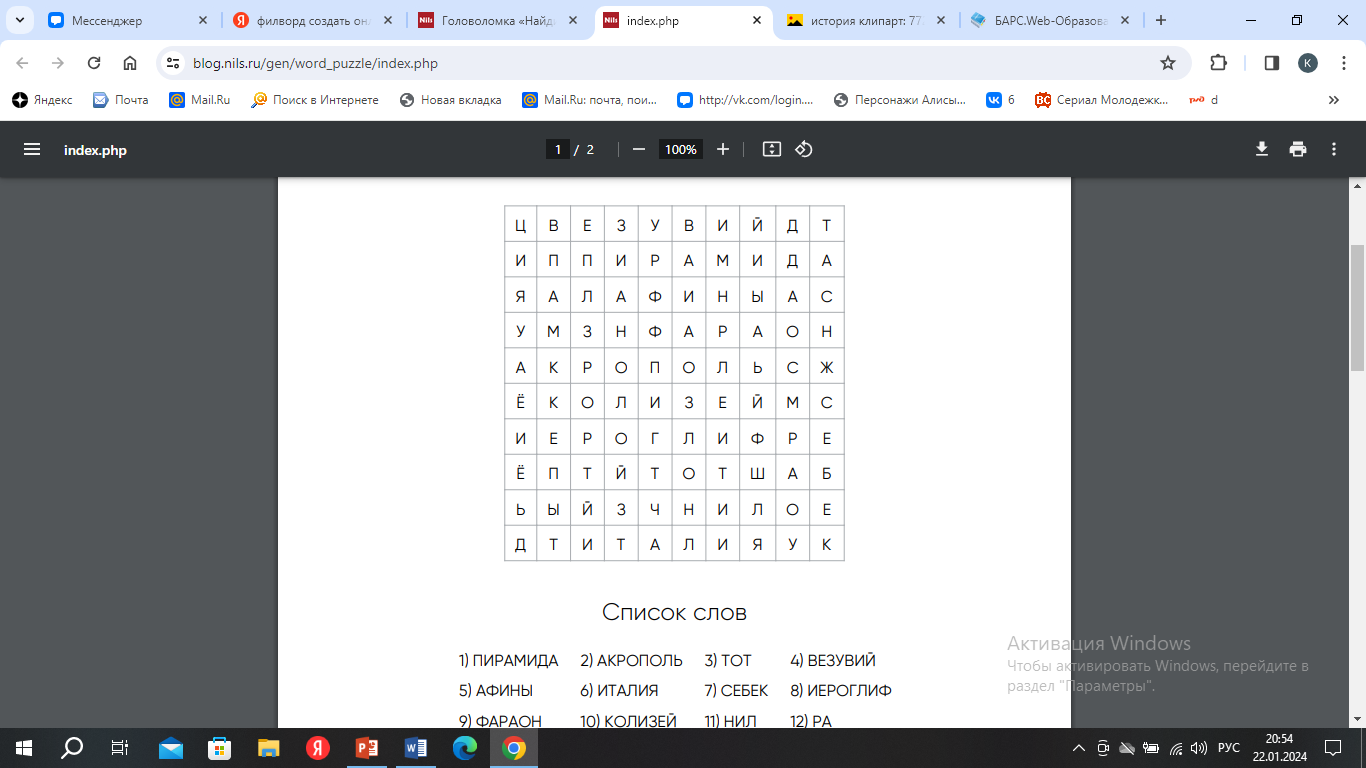 2. Особые письменные знаки египтян 3. Египетский бог мудрости, счёта и письма4. Египетский бог воды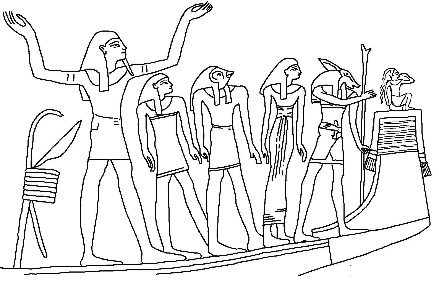 5. Египетский бог солнца6. Как называли царя Египта7. Как называли гробницу царей Египта?8. Столица Греции9. Столицей какого государства является город Рим? 10. Как называется высокий холм с обрывистыми склонами и расположенным на нем архитектурным ансамблем? 11. Амфитеатр в Древнем Риме, служил для гладиаторских боев и других зрелищ, вмещал около 50 000 зрителей.12. При извержении какого вулкана был погребён целый город?Ответь на вопросы, закрась ответы разными цветами1. На берегах какой реки возникло Египетское царство? 2. Особые письменные знаки египтян 3. Египетский бог мудрости, счёта и письма4. Египетский бог воды5. Египетский бог солнца6. Как называли царя Египта7. Как называли гробницу царей Египта?8. Столица Греции9. Столицей какого государства является город Рим? 10. Как называется высокий холм с обрывистыми склонами и расположенным на нем архитектурным ансамблем? 11. Амфитеатр в Древнем Риме, служил для гладиаторских боев и других зрелищ, вмещал около 50 000 зрителей.12. При извержении какого вулкана был погребён целый город?Карточки для работы1 группа Внимательно изучите материал учебника на страницах 4-5 и найдите ответы на следующие вопросы, найдите соответствующие им картинки-подсказки. Подготовьте рассказ2 группа Внимательно изучите материал учебника на страницах 5-6 и найдите ответы на следующие вопросы, найдите соответствующие им картинки-подсказки. Подготовьте рассказ3 группа Внимательно изучите материал учебника на страницах 6-7 и найдите ответы на следующие вопросы, найдите соответствующие им картинки-подсказки. Подготовьте рассказ4 группа Внимательно изучите материал учебника на странице 7 и найдите ответы на следующие вопросы, найдите соответствующие им картинки-подсказки. Подготовьте рассказ5 группа Внимательно изучите материал учебника на странице 8-9 и найдите ответы на следующие вопросы, найдите соответствующие им картинки-подсказки. Подготовьте рассказИзучите материал энциклопедии на страницах 36-37найдите ответы на следующие вопросы. Подготовьте рассказЭтап урокаСодержание урокаПримечаниеОрг. моментМотивация к учебной деятельности Новый урок начинается, а значит, у нас с вами есть отличная возможность узнать что-то новое.Актуализация знанийСегодня на уроке мы с вами начнем изучение нового раздела «Окружающего мира»Посмотрите фотографии, предположите, что мы будем изучать в новом разделе?Что изучает история? (История – наука, которая изучает прошлое. Изучает, как жили различные народы, какие события происходили в их жизни) История в переводе с греческого означает рассказ о событиях прошлого. Зачем нужно знать историю?Истории славной великие датыМы будем по жизни нести.Почувствуем сердцем, что было когда-то,Представим себе вековые пути!Постановка темы и цели урокаПосмотрите на фотографии, внимательно послушайте описание и ответьте, как называется государство.- Люди этой древней цивилизации верили в загробную жизнь и потому сохраняли мумии умерших людей. Правителей называли фараонами- На севере этого государства есть высокая гора Олимп, на которой поселились главные боги: Зевс, Гера, Аполлон и другие- В этом государстве находится древняя постройка - КолизейЧто общего у этих названий? Предположите, какая будет тема нашего урока. Прочитайте тему в учебнике.Почему мир древности может быть близким?На этот вопрос мы сегодня с вами и попробуем ответитьЗная тему урока, сформулируйте цель для нашего урокаОткрытие новых знанийДревний мир – чудесный мир!Двери времени нам отвориПро древние государства нам расскажиДревнейшие люди появились на Земле около 2,5 миллионов лет назад. Сначала она жили в пещерах, но с развитием цивилизации появлялись первые государства. Одни из них: Древний Египет, Древняя Греция, Древний Рим.И сегодня мы поговорим об истории Древнего мира на примере трёх государств. Где мы можем взять информацию?Посмотрите, много информации нам нужно изучить сегодня на уроке?Как тогда организуем нашу работу?Задание для каждой группы в конвертах. Ваша задача изучить материал учебника и сообща найти ответы на вопросы. Работа в группах по индивидуальным заданиямОтчёт группВнимательно слушая выступления групп, ваша задача ответить на вопросы на рабочем листе.ФизминуткаМы историю изучали,И, конечно же, устали.Мы немного отдохнемРазминаем руки, плечи,Чтоб сидеть нам было легче.Голова устала тоже,Так давайте ей поможем.Вправо-влево, раз и два,Думай-думай голова.Отдохнули мы слегка,И к истории возвращаться нам пораОбобщение изученного материалаСпасибо за вашу активную работу в группах.Сейчас проверим, насколько вы были внимательными при рассказе ваши одноклассниковПеред вами филворд на тему «Древний мир». Ваша задача в парах ответить на вопросы, ответы раскрасить разными цветамиПодведение итогов урокаВспомните, какая тема на уроке у нас сегодня была?Какой вопрос мы ставили в начале урока?Ответьте на негоМногие строения и знания древности дошли до наших днейДостигли мы цели нашего урока?Домашнее заданиеОткройте дневники, запишите домашнее задание: стр. 4-9 прочитать, ответить на вопросы.РефлексияСегодня мы с вами активно работали на уроках?Что нам помогло?Сейчас каждого попрошу оценить свою работу на урокеПодумайте, как вы работали на уроке-Отлично потрудился, легко усвоил материал-Активно работал, много отвечал, рассуждал- Схитрил и не работал в полную силу- Медленно усваивал материал. Нужно время разобраться- Задремал, было скучноРебята, спасибо за активную работу на уроке. Вижу, что тема многих заинтересовала. На следующих уроках мы с вами продолжим изучать страницы Всемирной истории.На этом наш урок окончен. Всем спасибо за работу!№ п/пВопросОтвет1Когда появилось Египетское царство?2Где возникло Египетское царство?3По мнению египтян, кто управлял миром?4На кого были похожи боги египтян?5Как называли бога солнца?6Как изображали бога солнца Ра?7Как называли бога воды?8Каким представлялся Себек?1Как называли бога мудрости, счета и письма? Как обычно его изображали?2Как писали египтяне?3Что умели возводить древние египтяне?4В честь кого строили храмы?5А что такое пирамиды?№ п/пВопросОтвет1Какой город является столицей Древней Греции?2Что является сердцем Афин?3Что такое Акрополь?4Что происходило на Акрополе?5Назовите самый знаменитый храм Акрополя.6Какая скульптура находилась в центре Парфенона?№ п/пВопросОтвет1Какое государство является родиной Олимпийских игр?2Как часто проводились Олимпийские игры?3Что было запрещено во время Олимпийских игр?4На основании какого алфавита создали свой древние греки?5Какие буквы появились впервые в греческом письме?№ п/пВопросОтвет1Назовите дату основания Рима.2Назовите древние постройки в Риме, которые сохранились до наших дней.3Какой город в древности был погребен под толстым слоем пепла?№ п/пВопросОтвет1Что такое амфитеатр?2Для кого был построен амфитеатр?3Сколько лет строили амфитеатр? В каком году закончилась постройка?4Какие представления проводились на арене амфитеатра? 